		Multiplying Fractions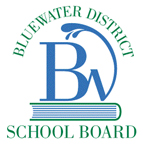 Multiplying Fractions Less Than 1To multiply two or more fractions together:Multiply both the numerators and denominators;Replace answer into simplest form / mixed fraction.  1 x 2 x 3  2    3    4= 2 x 3   6     4=  6   24= 1   4Multiplying Fractions Greater Than 1Change each mixed fraction into an improper fraction;Multiply both the numerators and denominators;Replace answer into simplest form / mixed fraction.   2 1 x 2 3       2       5= 5 x 13   2      5= 65   10= 6   5       10= 6 1       2